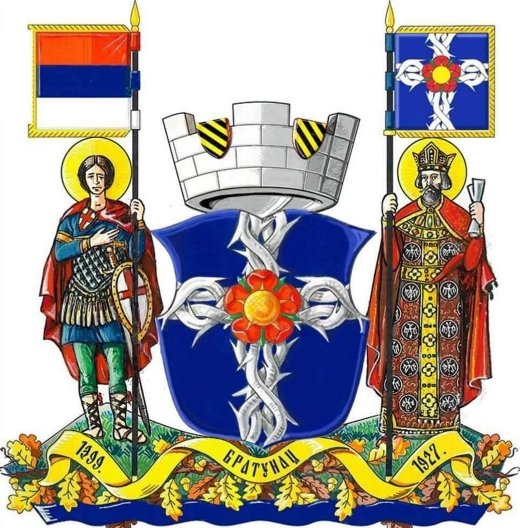 ГЕНДЕР АКЦИОНИ ПЛАН ОПШТИНЕ БРАТУНАЦЗА ПЕРИОД ОД 2022. ДО 2027. ГОДИНЕЈун, 2022.годинеСАДРЖАЈI.	УВОД	3II.	ПРАВНИ И ИНСТИТУЦИОНАЛНИ ОКВИР ЗА РАВНОПРАВНОСТ ПОЛОВА	4Међународни правни оквир за равноправност полова	4Домаћи правни оквир за равноправност полова	6Институционали механизми за равноправност полова	7III.	ПРАВНИ ОКВИР ЗА ИЗРАДУ ГЕНДЕР АКЦИОНОГ ПЛАНА ОПШТИНЕ БРАТУНАЦ	8IV.	РАВНОПРАВНОСТПОЛОВА У ОПШТИНИ БРАТУНАЦ	103.1 СТАЊЕ РАВНОПРАВНОСТИ ПОЛОВА У ОПШТИНИ БРАТУНАЦ	103.2 ИНСТИТУЦИОНАЛНИ МЕХАНИЗАМ РАВНОПРАВНОСТИ ПОЛОВА ОПШТИНЕ	113.3 РОДНО ОДГОВОРНА АНАЛИЗА БУЏЕТА ОПШТИНЕ БРАТУНАЦ	113.4. АНАЛИЗА СТАЊА У ПОГЛЕДУ РАВНОПРАВНОСТИ ПОЛОВА У ОПШТИНИ БРАТУНАЦ	133.4.1. УКРАТКО О ЛОКАЛНОЈ ЗАЈЕДНИЦИ	133.4.2. ДЕМОГРАФСКА ГЕНДЕР КАРТА ОПШТИНЕБРАТУНАЦ	143.5 ТРЕНУТНА ПОЗИЦИЈА/СТАТУС ЖЕНА ПО ОБЛАСТИМА	163.5.1 СПРЕЧАВАЊЕ И СУЗБИЈАЊЕ НАСИЉА ПО ОСНОВУ ПОЛА,	16УКЉУЧУЈУЋИ НАСИЉЕ У ПОРОДИЦИ КАО И ТРГОВИНЕ ОСОБАМА	163.5.2 ЈАВНИ ЖИВОТ И ДОНОШЕЊЕ ОДЛУКА	183.5.3 РАД, ЗАПОШЉАВАЊЕ И ПРИСТУП ЕКОНОМСКИМ РЕСУРСИМА	213.5.4 ОБРАЗОВАЊЕ, НАУКА, КУЛТУРА И СПОРТ	243.5.5 ЗДРАВЉЕ, ПРЕВЕНЦИЈА И ЗАШТИТА	263.5.6 СОЦИЈАЛНА ЗАШТИТА	283.5.7  ТУРИЗАМ	293.7 ИДЕНТИФИКОВАНИ ПРОБЛЕМИ	313.8 ПРЕПОРУКЕ ПО ОБЛАСТИМА	311.	ЦИЉЕВИ И АКТИВНОСТИ ГЕНДЕР АКЦИОНОГ ПЛАНА ОПШТИНЕ ЗА ПЕРИОД  2022-2027. година	332.	МОНИТОРИНГ И ЕВАЛУАЦИЈА ГЕНДЕР АКЦИОНОГ ПЛАНА ОПШТИНЕ	413.	ОСНОВНИ ПОЈМОВИ И ДЕФИНИЦИЈЕ РАВНОПРАВНОСТИ ПОЛОВА	424.	ОБРАЗЛОЖЕЊЕ	44УВОДПримјена и унапређење принципа равноправности полова у локалним заједницама од кључног је значаја за благостање и развој становништва Републике Српске, у свим подручјима друштвеног живота и рада у јавном и приватном животу. Постизање равноправности полова је кључно за заштиту фундаменталних људских права, развијање демократског друштва, поштовање владавине права, те економски раст и конкурентност.Локалне заједнице функционишу према принципима рада локалне самоуправе, те стога имају специфичну врсту одговорности, како сами према себи тако и према становништву. Локална самоуправа истовремено има и одговорност и обавезу да поштује принципе, стандарде и oбавезе које произилазе из закона, стратегија, политика и програма са нивоа Републике Српске, БиХ и из међународних докумената.Један од основних принципа људских права и основних слобода јесте равноправност полова и он се посматра са аспекта цијелог друштва, односно положаја жена и мушкараца у том друштву. Сам појам равноправност полова се односи на једнака права, одговорности и могућности жена и мушкараца, дјечака и дјевојчица. Равноправност полова није искључиво питање социјалне правде већ такође представља нужан услов за друштвени и економски развој земље, с посебним нагласком на смањење сиромаштва и побољшање квалитета живота за све грађане. Поштoвањеобавеза које произилазе из међународних докумената, те чланства у међународним савезима и тијелима, као и принципа заштите основних људских права садржаних у Уставу Републике Српске и УставуБиХ представљају подлогу за увођење принципа равноправности полова у правне, институционалне и политичке оквире у Републици Српској и БиХ.Гендер акциони план (ГАП) Општине Братунац је стратешко-плански документ Општине, који својом имплементацијом треба да подстиче будући раст и развој заједнице, те унаприједи равноправност полова у заједници. Увођење принципа равноправности полова у развојне политике, стратегије, пројекте и програме је од посебног значаја на локалном нивоу, јер је локални ниво власти најнепосреднији и најближи грађанима/кама.Гендер акциони план општине Братунац се односи на период од 2022. до 2027. године и усклађен је са одговарајућим стратешким документима и политикама које се односе на област родне равноправности и локалног развоја.Гендер акциони план општине Братунац оперативно је вођен  од стране Радне групе за израду локалног гендер акционогплана општине Братунац, радног тијела које су сачињавали чланови Комисије за равноправност полова Општине Братунац, Шеф кабинета Начелника, служнебици/це Општине Братунац, представници Центра за социјални рад, Дома здравља, невладиног сектора. Рад радне групе је организован кроз више састанака и обука у току мјесеца априла и маја 2022. године уз пуну партиципацију представница и представника јавног, приватног и невладиног сектора.Визија која је дефинисана Рјешењем о именовању радне групе од дана 11.03.2022.године потврђује опредјељеност Општине да креира модерну и развијену локалну заједницу, стабилног економског развоја, демократског просперитета, здраве животне средине, препознатљиву по моралним и културним вриједностима, са растом животног стандарда, уз адекватан образовни, здравствени и социјални систем и заштиту основних људских вриједности и права.Гендер центар - Центар за једнакост и равноправност полова Републике Српске као институционални механизам за равноправност полова у Републици Српској, у чијем је мандату праћење спровођења Гендер акционог плана БиХ и сарадња са јединицама локалних самоуправа у Републици Српској, је у овом процесу пружао стручну и савјетодавну подршку.Структурално проматрајући, акциони план инкорпорира гендер сензитивну социо-економску анализу ове локалне заједнице, као и сет приоритетних мјера и пројеката које је неопходно предузети да се отклоне или барем смање проблеми и неједнакости уочене кроз гендер сензитивну ситуациону анализу. Такође,овај документ у будућности може представљати основу за израду других планова и програма у појединим секторима, прилагођавање постојећих планских докумената те креирање подлоге за праћење напретка и охрабривање сарадње и договора у планирању између различитих нивоа власти и друштвено-економских партнера. Приликом израде Гендер акционог плана општине Братунац посебно се водило рачуна о сферама економије и политике, с обзиром на то да се оснаживањем у ове двије области могу постићи позитивни ефекти и у свим другим областима живота на локалном нивоу. Сам Гендер акциони план је усклађен са Стратегијом развоја општине Братунац за период 2017-2022. година („Службени гласник Општине Братунац“, број 3/17). ПРАВНИ И ИНСТИТУЦИОНАЛНИ ОКВИР ЗА РАВНОПРАВНОСТ ПОЛОВАУвођење принципа равноправности полова у сва подручја живота и рада на локалном нивоу представља испуњење једног од основних принципа из доменa људских права и слобода.Међународни правни оквир за равноправност половаПринцип равноправности полова, једнаког третмана и једнаких могућности за жене и мушкарце је један од основних правних принципа Европске уније, садржан у оснивачком уговору ЕУ – Амстердамском уговору/споразуму, као и у многим директивама, које су уграђене у законодавство држава чланица. Амстердамски уговор налаже обавезу европској заједници да промовише, у свим својим политикама и активностима, једнакост жена и мушкараца и да се залаже за елиминисање свих неједнакости на основу пола. Споразум уводи концепт коришћења gendermainstreaming-aи увођења специјалних мјера за борбу против свих видова дискриминације. Gendermainstreamingпредставља уградњу приоритета и потреба жена и мушкараца у све законе стратегије, планове, програме и акције друштва, ради постизања једнакости и равноправности полова, узимајући у обзир посљедице које ће ове акције имати на жене и мушкарце. Овај термин је уведен у употребу доношењем Пекиншке декларације и платформе за акцију, на Четвртој свјетској конференцији о женама (Пекинг, 1995.) Бројне су директиве ЕУ које третирају област равноправности полова, од којих су најзначајније и најбројније у области запошљавања и социјалне заштите. На нивоу Уједињених нација најважнији документи из области родне равноправности су:CEDAW –Конвенцију о уклањању свих облика дискриминације над женама Генерална скупштина Уједињених нација усвојила је Конвенцију о уклањању свих облика дискриминације жена - CEDAW, која је ступила на снагу 3. септембра 1981. године, као глобални и свеобухватни правно обвезујући међународни уговор.  Конвенцију о уклањању свих облика дискриминације над женама (CEDAW) до данас је прихватило више од 90 посто чланица Уједињених нација међу којима и Босна и Херцеговина.  CEDAW конвенција је правно обaвезујући инструмент за земље потписнице, који је успоставио међународни надзорни механизам - Одбор за уклањање дискриминације жена основан 1982. Одбор надзире како се CEDAW примјењује путем разматрања извјештаја које су му државе странке обавезне подносити. Одбор чине 23 стручњакиње/ка високог моралног угледа и стручности за подручје на које се CEDAW односи.Пекиншка декларација са Платформом за акцију1995. године – Четврта свјетска конференција о женама одржана је у Пекингу. Владе земаља и УН су се обавезали на међународне норме и стандарде једнакости између жена и мушкараца, а такође су се обавезали на интегрисање родне перспективе у својим политикама и програмима. Усвајањем Платформе за акцију, међународна заједница се обавезала да ради на унапређењу положаја жена, оснивању механизама за промовисање женских права и развијању инструмената и алата као одговора на ове проблеме.Миленијумска декларација Миленијумска декларација је резолуција Уједињених нација, усвојена на 8. пленарном засједању 8. септембра 2000. године, са осам главних развојних циљева, међу којима је и „Промовисање једнакости полова“. Примјена декларације је разматрана на Свјетском самиту 2005. године.Декларација садржи вриједности, принципе и циљеве УН-а за 21. вијек као одговор на глобалне изазове који се налазе пред човјечанством, те рокове за предузимање заједничких акција.Прописи на нивоу Савјета Европе:Европаска повеља о једнакости жена и мушкараца у локалној заједнициУсвојена 2006. године прописује: „Без равноправности у политичком, економском и било ком другом облику одлучивања, не постоји могућност да родна равноправност буде интегрисана у креирање политика. Без активног учешћа жена у процесу изградње нашег друштва као модерног, европски профилисаног и демократског, није могуће остваривање демократије, равноправности и напретка друштва“.Стратегија за равноправност полова Савјета Европе 2018-2023усвојена 7. марта 2018. године надовезује се на огромну правну и политичку стечевину СЕ која се тиче РП, као и на постигнућа прве Стратегије за равноправност полова СЕ од 2014. до 2017. Стратегијом се дефинишу циљеви и приоритети СЕ у подручју равноправности полова за период 2018 - 2023., идентификују методе рада, главни партнери, као и мјере потребне за повећање видљивости резултата. Фокус Стратегије је постизање равноправности полова уз оснаживање жена и мушкараца у државама чланицама СЕ путем постојећих инструмената и јачањем правне стечевине СЕ у подручју равноправности полова. У периоду од 2018. до 2023. године фокус ће бити на шест стратешких подручја: спречавање и борба против родних стереотипа и сексизма, спречавање и борба против насиља над женама и насиља у породици,осигуравање равноправног приступа жена правосуђу,постизање равнотеже у заступљености жена и мушкараца при доношењу одлука у политичком и јавном сектору, заштита права жена и дјевојчица мигрантица, избјеглица и тражитељица азила, увођење начела равноправности полова у све јавне политике.Резолуција 176 (2004) о родном мејнстримингу на локалном и регионалном нивоу Је стратегија за промовисање равноправности жена и мушкараца у градовима и регијама позива локалне власти да се обавезу на равноправност полова – да усвоје политику равноправности полова и развију локалне гендер акционе планове, да издвајају финансијска средства кроз буџете, да оцијене садашњу ситуацију укључујући прикупљање статистичких података разврстану по полу како би се процијенили утицај који род/пол има на то ко стиче корист одређених политика и да процијене и оцијене утицај нових политика на жене и мушкарце и да их мијењају према локалним потребама.Домаћи правни оквир за равноправност половаУстав Босне и Херцеговинегарантује висок степен међународно признатих људских права и основних слобода, јер садржи 15 најважнијих инструмената за заштиту људских права, међу којима је и CEDAW, чиме се БиХ обавезује да примијени највише међународно признате стандарде људских права.Чланом II 1. Људска права и основне слободе утврђено је: “БиХ и оба ентитета ће осигурати највиши ниво међународно признатих људских права и основних слобода....“ и у оквиру истог члана став 2. Међународни стандарди такође је утврђено: „Права и слободе предвиђени у Европској конвенцији за заштиту људских права и основних слобода и у њеним протоколима се директно примјењују у БиХ. Ови акти имају приоритет над свим осталим законима.“ Протокол 12. Европске конвенције за заштиту људских права и основних слобода који је потписала и ратификовала БиХ забрањује дискриминацију у приступу свим правима које су загарантоване законима.Основна одредба Устава БиХ на основу које је припремљен Нацрт Гендер акционог плана БиХ за период 2018-2022. године је садржана у члану II 4. Недискриминација којим је утврђено: Уживање права и слобода, предвиђених у овом члану или у међународним споразумима наведеним у Анексу I овог Устава, осигурано је свим особама у БиХ без дискриминације по било којем основу као што је пол, раса, боја, језик, вјера, политичко и друго мишљење, национално или социјално поријекло, повезаност са националном мањином, имовина, рођење или други статус.Закона о равноправности полова у Босни и Херцеговини-пречишћен текст  („СЛ ГЛ БиХ“, број 32/10)Доношењем Закона о равноправности полова БиХ (у даљем тексту: ЗРП БиХ) и  успостављањем институционалних механизама за равноправност полова на свим нивоима законодавне и извршне власти се знатно унаприједило домаће законодавство у овом сегменту људских права. Закон је најважнији инструмент за развијање свијести о питањима равноправности полова и увођење принципа равноправности полова у јавне политике и прописе. Овај закон уређује, промовише и штити равноправност полова и забрањује дискриминацију, те гарантује  једнаке могућности свим грађанима/кама, како у јавној тако и у приватној сфери живота. Поред тога, Закон обавезује сва државна тијела, на свим нивоима организације    власти, и тијела локалне самоуправе, укључујући законодавну, извршну и судску власт, политичке странке, правна лица с јавним овлашћењима, правна лица која су у власништву или под контролом државе, ентитета, кантона, града или општине или над чијим радом јавни орган врши контролу, да осигурају и промовишу равноправну заступљеност полова у управљању, процесу одлучивања и представљању. Устав Републике Српскесе темељи на гарантовању и заштити људских слобода и права у складу са међународним стандардима (члан 5). Даље, у члану 10. Устава Републике Српске  наводи се да су грађани Републике равноправни у слободама, правима и дужностима, једнаки су пред законом и уживају исту заштиту без обзира на расу, пол, језик, националну припадност итд.Институционали механизми за равноправност половаЗРП БиХ је утврђено постојање и обавеза успостављања институционалних механизама за равноправност полова. Ово је изузетно битна правна гаранција, јер осигурава правну сигурност институција за равноправност полова. У складу са ЗРП БиХ, кључни институционални механизми за равноправност полова су Агенција за равноправност полова БиХ Министарства за људска права и избјеглице БиХ, на ентитетском нивоу, Гендер центар - Центар за једнакост и равноправност полова Владе Републике Српске и Гендер Центар Федерације БиХ.Агенција и ентитетски гендер центри су кључне институције за креирање свеобухватног, системског и координисаног приступа провођењу ЗРП-а. Институционални гендер механизми такође запримају и обрађују молбе, жалбе и представке особа и група особа у којима се указује на повреде неког права из ЗРП-а БиХ у складу са Јединственим правилима за примање и обрађивање молби, жалби и представки особа и група особа („Службени гласник БиХ“, број 72/11). Агенција и гендер центри пружају стручну подршку другим институцијама у процесу провођења обавеза из ЗРП-а.Мрежа институционалних механизама за гендер питања у БиХ обухвата и законодавну и извршну власт на свим нивоима власти. Комисија за остваривање равноправности полова Парламентарне скупштине БиХ, Комисије за равноправност полова Дома народа и Заступничког дома Парламента Федерације БиХ, те Одбор једнаких могућности Народне скупштине Републике Српске су активне и одржавају редовне сједнице, укључујући и тематске сједнице.Како би се осигурала досљедна имплементација ЗРП БиХ 2006. године усвојен је први Гендер акциони план у БиХ (ГАП БиХ) („Службени гласник БиХ, број 41/09) за период 2006 -2011, као први стратешки документ за увођење принципа равноправности полова у све области јавног и приватног живота. Други ГАП БиХ усвојен је 2013. године  за период 2013-2017, а трећи 2018. године за период 2018 -2022. Овај стратешки документ садржи стратешке циљеве, који дефинишу приоритетне области дјеловања, те програме и мјере за остваривање тих циљева. Циљ ГАП-а БиХ је да усмјери ресорна министарства и друге институције у раду на укључивању принципа равноправности полова у складу са чланом 24. Закона о равноправности полова БиХ, који прописује обавезе надлежних институција на свим нивоима власти у БиХ. На основу ГАП-а БиХ-а, институције БиХ доносе годишње оперативне планове који омогућавају системско и координисано дјеловање у процесу gendermаinstreaming-а у институцијама.ПРАВНИ ОКВИР ЗА ИЗРАДУ ГЕНДЕР АКЦИОНОГ ПЛАНА ОПШТИНЕ БРАТУНАЦУзимајући у обзир структуру и уставом одређену подјелу надлежности између различитих нивоа власти у БиХ доношењем ЗРП БиХ, БиХ се одлучила да осигура мрежу институционалних механизама за равноправност полова на свим нивоима власти те је утврђена обавеза свих нивоа власти да активно дјелују за равноправност полова и отклањање дискриминације на основу пола. Ова обавеза је утврђена у члану 24. ЗРП  БиХ који гласи:„(1)Органи власти на државном и ентитетском нивоу, кантонални органи и органи јединица локалне самоуправе, правне особе са јавним овлашћењима, правне особе у већинском власништву државе, у оквиру својих надлежности, дужни су подузети све одговарајуће и потребне мјере ради провођења одредби прописаних овим Законом и Гендер акционим планом Босне и Херцеговине, укључујући, али не ограничавајући се на:    а) доношење програма мјера ради постизања равноправности полова у свим областима и на свим нивоима власти;     б)  доношење нових или измјену и допуну постојећих закона и других прописа ради усклађивања са одредбама овог Закона и међународним стандардима за равноправност полова;     в)  провођење активности и мјера Гендер акционог плана Босне и Херцеговине кроз редовне програме рада уз осигурање буџетских средстава и     г)  осигурање прикупљања, вођења, анализе и приказивања статистичких података разврстаних по полу;(2) Саставни дио програма мјера ради постизања равноправности полова у свим областима укључује, али се не ограничава на:а) анализу стања полова у одређеној области;б)имплементацију донесених државних политика кроз акционе планове за равноправност полова и					в) мјере за отклањање уочене неравноправности полова у одређеној области.(3) Надлежни законодавни, извршни и органи управе свих нивоа власти у Босни и Херцеговини обавезни су основати одговарајуће институционалне механизме за равноправност полова који ће проводити Закон о равноправности полова у Босни и Херцеговини, координисати реализацију програмских циљева из Гендер акционог плана Босне и Херцеговине и осигурати провођење међународних стандарда у области равноправности полова.(4) Надлежни  државни,  ентитетски  и  кантонални  органи  власти,  као  и  органи  јединица  локалне самоуправе дужни су све прописе и друге акте из своје надлежности прије упућивања у законску процедуру доставити на мишљење институционалним механизмима за равноправност полова ради усаглашавања са одредбама Закона о равноправности полова у Босни и Херцеговини.“Управо је овај члан ЗРП БиХ представља правни основ за доношење Гендер акционог плана Општине Братунац будући да се доношењем овог акционог плана осигурава досљедна примјена овог Закона али и других обавеза општине у погледу равноправности полова. То је такође случај и са ГАПБиХ који препознаје значај дјеловања и улогу локалних власти када је у питању постизање равноправности полова.Закон о локалној самoуправи („Службени гласник Републике Српске“, бр. 97/16, 36/19 и 16/21), прописује, између осталог, да општина у оквиру својих надлежности обезбјеђује, подстиче и унапређује равноправност полова и остваривање једнаких могућности, те да доноси програм мјера за постизање равноправности полова.Законом о службеницима и намјештеницима у органима јединица локалне самоуправе („Службени гласник Републике Српске“, број 97/16) уведена је општа забрана дискриминације и забрана вербалног и сваког другог вида насиља по основу било којег вида дискриминације, па тако и забрана насиља по основу пола. Увођењем једног од основних стандарда за равноправност полова, приликом запошљавања води се рачуна како о полној заступљености запослених тако и о равноправној заступљености полова радних тијела и комисија које спроводе поступак запошљавања у градску, односно општинску управу органа јединица локалне самоуправе.Како се може закључити из наведених нормативно-правних стандарда за равноправност полова, истима се наглашава потреба гарантовања једнаких права и могућности за све без обзира на било које лично својство и забрана дискриминације по било ком основу, па тако и по основу пола и то у свим областима друштвеног живота, како у јавној тако и у приватној сфери. Такође, истима се прописују обавезе органа власти на свим нивоима, те истиче веома велики значај симултаног и координисаног рада и сарадње свих друштвених актера. Ови стандарди су кроз нормативне акте, почев од устава па преко закона до подзаконских аката и аката локалних заједница, постали обавезујући за све. Ипак, иако је наш правни систем у великој мјери усклађен са домаћим и међународним обавезујућим стандардима за равноправност полова, њихова de facto примјена није задовољавајућа. РАВНОПРАВНОСТПОЛОВА У ОПШТИНИ БРАТУНАЦ3.1 СТАЊЕ РАВНОПРАВНОСТИ ПОЛОВА У ОПШТИНИ БРАТУНАЦЗа потребе анализе стања равноправности полова у Општини Братунац извршено је прикупљање и анализа доступних информација и података што представља и први корак у смислу члана 24. Закона о равноправности полова у БиХ.Анализа стања равноправности полова омогућава утврђивање области у којима евентуално постоји дискриминација или неједнакости у приступу правима, користима и ресурсима између жена и мушкараца, дјевојчица и дјечака по појединим областима. Поред тога овај приступ омогућује да се истраже узроци таквог стања као и да укаже на то како се они могу промијенити, јер даје основу на којој ће се темељити акциони план.За потребе ове анализе прикупљени су сљедећи подаци:статистички подаци од стране Републичког завода за статистику РС, Завода за запошљавање РС - Биро Братунац,административни подаци од стране општинских органа и службиподаци Одјељења за финансије Општине Братунацподаци ЈЗУ Дом здравља БратунацФонд здравственог осигурања РС- Филијала Зворник, Пословница БратунацЈУ Центар за социјални рад Братунац – стручни тим за пружање помоћи и подршке жртвама насиља у породици и подаци ЦСР БратунацЈУ Основна школа „Петар Кочић“подаци Удружења пензионера Братунац,подаци са званичне странице Општине Братунац итд.Овај приступ је омогућио:да укаже на приоритете и кључне циљеве које је потребно остварити и	да омогући утврђивање тренутног стања (не)равноправности полова као и да утврди начин на који ће се промјене мјерити.3.2 ИНСТИТУЦИОНАЛНИ МЕХАНИЗАМ РАВНОПРАВНОСТИ ПОЛОВА ОПШТИНЕУ складу са својом надлежности, Комисија за равноправност полова представља институционални механизам за равноправност полова Скупштине општине Братунац који има надлежности које су предвиђене чланом 24. Закона о равноправности полова у БиХ. Поред општих надлежности у погледу промоције и заштите људских права и слобода Комисија је изричито надлежан за праћење и промовисање равноправне заступљености полова на нивоу локалне заједнице као и остваривање сарадње са невладиним организацијама које се баве питањем равноправности полова и сарадње са Гендер Центром Владе РС. Комисија за равноправност полова у складу са чланом 64. Пословника Скупштине Општине Братунац:Пратистањеуобластиостваривањаравноправностиполова,Разматрапредставкеиприједлогеграђанавезанезаравноправностполова,АнализирапрактичнупримјенуЗаконаоравноправностиполова,ОбавјештаваСкупштинуостањууобластипримјенеЗаконаоравноправностиполова.Комисијазаравноправностполоваимапредсједникаичетиричлана.Тричланакомисијебирајусеизредаодборника,адваизудружењаиневладиногсектора.За остваривање ових надлежности као оптимално рјешење намеће се доношење Гендер акционог плана Општине Братунац као инструмента за усмјерено и координисано дјеловање свих општинских органа и служби за равноправност полова. У овом процесу Комисија би имала примарну улогу надзора над провођењем акционог плана што ће бити образложено у дијелу који се односи на област мониторинга и евалуације.Будући да је ово нова улога Комисије потребно је уложити вријеме и ресурсе да се осигурају неопходни капацитети да се преузме ова улога. Поред тога потребно је осигурати и јачање капацитета општинских служби како би у потпуности преузеле своје улоге у погледу како провођења активности Гендер акционог плана тако и провођења редовних анализа стања равноправности полова.3.3 РОДНО ОДГОВОРНА АНАЛИЗА БУЏЕТА ОПШТИНЕ БРАТУНАЦБуџет Општине је годишњи документ који представља финансијски план Општине за једну годину. Припрема га Начелник општине у сарадњи са општинским службама, а усваја га Скупштина општине. Буџет рефлектује приоритете и опредијељеност Општине, а тиме и опредијељеност на пољу равноправности полова. Буџети нису родно неутрални и неопходно је водити рачуна о правичној расподјели буџетских средстава, а што резултира унапређењем економског развоја локалне заједнице. Неопходно је да мушкарци и жене имају једнак приступ буџетским средствима и једнаке користи од употребе ресурса, а што се постиже укључивањем родног аспекта на свим нивоима буџетског процеса и реструктурирањем прихода и расхода на начин да се изврши алокација средстава за провођење политика, мјера и програма који ће унаприједити родну равноправност и подстаћи вишеструки потенцијал жена и мушкараца у корист развоја и побољшања квалитета свакодневног живота. Буџет општине Братунац за 2022. годину износио је11.996.000 КМ. Што се тиче расходовне стране буџета, није рађена родна анализа буџетских ставки. Специфично, не постоји родна статистика расхода (нпр. ко је корисник јавних расхода и у којој мјери). С обзиром на то да се не ради родна анализа буџета као први корак (издаци се не прати по било којој структури, па тако и родној структури), није се радило ни на реструктурирању буџета у циљу родне равноправностиУ односу на тренутно стање (не)равноправности полова усвојени су програми који се могу означити као програми који теже равноправности полова. То су прије свега програми социјалне подршке као што су финансирање вантјелесне оплодње и једнократна накнада за рођењедјетета, те посебна буџетска ставка за жене жртве рата. Поред тога, Општина путем јавног позива врши додјелу средстава на основу пројеката удружењима грађана при чему се даје предност пројектима који унапређују положај жена с посебним акцентом на жене у руралним подручјима.Ови програми указују на чињеницу да је процесу израде буџета претходила одређена анализа потреба у овом случају особа женског пола. Међутим, родно одговорно буџетирање не подразумијева различите буџетске линије за жене или мушкарце већ осигуравање да жене и мушкарци имају једнаке користи од буџета те да се њихове различите потребе задовоље.Поред тога сасвим је јасно да и сви други развојни програми имају, или могу имати утицаја на равноправност полова. Међутим, без података о томе како се креирају приоритети у оквиру наведених програма није могуће утврдити да ли они заиста имају тај утицај. Ако се узму у обзир подаци у области запослености/незапослености према којима је у структури запослених особа-58% запослених особа мушког пола те је у структури незапослених (активни тражиоци посла) учешће жена 53% онда би грантови у оквиру различитих програма/пројеката активне политике запошљавања требали да одговоре на те разлике.  Информације о томе до које мјере овај програм одговара на ово стање  указују да у дијелу пројеката које спроводи Општина поред припадника маргинализованих група предност остварују и жене. И поред ових налаза јасно је да ће бити потребно јачати капацитете надлежних општинских служби да у процесу планирања свих програма и активности па тако и буџета анализирају стање у својој области те да у односу на утврђено стање креирају мјере којима ће се осигурати да Општина кроз своје програме утиче на (не)равноправност полова.3.4. АНАЛИЗА СТАЊА У ПОГЛЕДУ РАВНОПРАВНОСТИ ПОЛОВА У ОПШТИНИ БРАТУНАЦ3.4.1. УКРАТКО О ЛОКАЛНОЈ ЗАЈЕДНИЦИОпштина Братунац простире се у источном дијелу БиХи Републике Српске.Простире се на површини од 293 km2 што покрива 0,57% од укупне територије БиХ.Смјештена је у регији Средњег Подриња, субрегија Бирач. Граничи се са 5 општина: Општина Зворник, Општина Милићи и Општина Сребреница у Републици Српској и Општина Љубовија и Општина Бајина Башта у Републици Србији. Географске координате N 44,1858791степени и Е 19,3327536 степени. Лијева обала ријеке Дрине, у дужини од 68 км, представља природну границу Братунца са сусједном Србијом (општине Љубовија и Бајина Башта). Поред ријеке Дрине, подручје општине пресијеца и 14 мањих ријека. Земљиште уз ријеку Дрину, као равничарски појас од 174 до 300 метара надморске висине чини 30% укупне територије Општине. Претежни брдски дио досеже до надморске висине од 772 метра. Братунац кроз који протичу рјечице Крижевица и Глоговска ријека, смјештен је у равничарском појасу општине, на надморској висини од 180 метара.       Као насеље на путу између Босне и Србије, Братунац се први пут помиње 1381. године, а тек 1927. године добија статус општине. Удаљености од значајнијих центара су:Београд – 210 км Сарајево – 140 км Бања Лука – 280 кмГранични прелаз ка Републици Србији – 3 км.Подаци о самој општини Братунац:  Површина општине је 293 км2  Број мјесних заједница  је 27 Број становника, према процјени је 20.340 ШУМЕ: На територији општине има 16.765 хектара шума (буква, храст, јела, смрча, бор), 68,61% у државном, а 31,39% у приватном власништву.РУДЕ И МИНЕРАЛНЕ СИРОВИНЕ: На подручју Братунца каолин представља основну сировину за производњу украсних и употребних предмета од керамике, те се глина користила  у производњи цигле и других цигларских грађевинских производа, али је та индустрија угашена послије последњег рата. Процјењена количина глине износи 2,5 милиона тона. Залихе карбонатне сировине (кречњак) су 50 милиона тона, а ту су и значајне количине олова цинка и сребра.  Укупне залихе метала су процјењене на 100 милиона тона.Братунац се у писаним документима први пут помиње 1381. године. У дубровачком архиву постоји документ од 04.новембра 1381. године у ком се каже да поред Црнче постоји прелаз на Дрини по имену Братано (Prope Cerca piragio de Bratano). У турском попису становништва из 1513. године Братунац се помиње као село Братина у нахији Будимир (касније ће то постати Лудмер) у зворничком санџаку. Под данашњим именом Братунац се први пут помиње 1381. године у запису једног археолога. Тада је имао неколико кућа и 30 становника. Тек 1927. године добија статус општине и бива уврштен у списак мјеста која треба прогласити за варошице.Изградња моста на ријеци Дрини 1926.године од капиталног је значаја као наговјештај нове епохе за Братунац и његову околину. Сакрални објекти на подручју општине Братунац припадају новијој историји и то су, углавном, вјерски објекти православне и исламске вјерске заједнице.3.4.2. ДЕМОГРАФСКА ГЕНДЕР КАРТА ОПШТИНЕБРАТУНАЦДемографска кретањаНа попису становништва 2013. године Општина Братунац је имала 18.651 становника према подацима Републичког завода за статистику Републике Српске.Према Попису из 2013. године, а према подацима Републичког завода за статистику Републике Српске на територији ошптшине Братунац било је 3.945 домаћинстава, њих 1.155 је имало 1 члана, 1.345 је имало 2 члана, 1.137 три члана, 1.161 четири члана а  1.147 домаћинстава је имало пет и више чланова.Укупан број становника у општини је у последњих пола виjека имао периоде раста (1948-1991) и опадања (1991-2013). Пад укупног броја становника у периоду 1991-2013. година износи 39,42 % или 13.235 становника. Према Попису 2013, просјечан број чланова домаћинства је 3,14. Према подацима за Статистику Републике Српске број становника по годинама опада, те са званично заведеним број од 18.350 лица у 2016. годину подаци говоре да сада у Братунцу живи 17.932. лица према мјесту пребивалишта.Графикон 1. Пад броја становника према подацима РЗЗС РС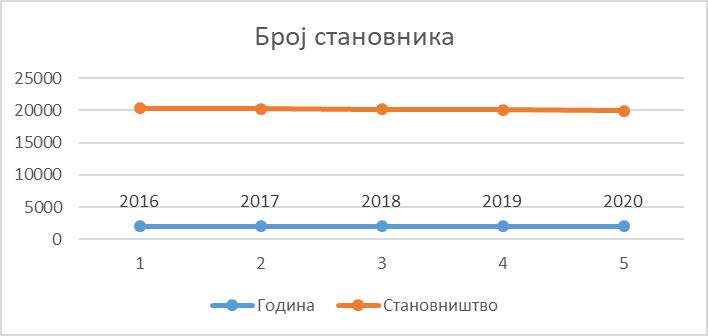 Према подацима Републичког завода за статистику, публикација „Градови и општине Републике Српске 2021“ објављени су сљедећи подаци који се односе на општину Братунац, а то су подаци о становништву општине Братунац.Табела 1. Становништво разврстано пополу и по старосној доби, Попис 2013Графикон 2. Структура становништва по старости и полу, Попис 2013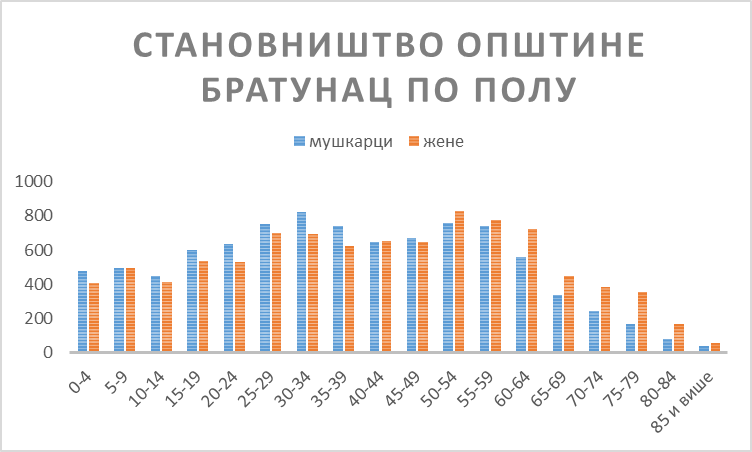 Извор: Републички завод за статистику РСНа графикону 2. су подаци Републичког завода за статистику Републике Српске, који су званични подаци са Пописа становништва које је био2013. године. Према тим подацима из 2013. године, на територији општине Братунац живи укупно 18.651 лице, од чега већину становништва чине жене, њих 9.441, а мушкараца 9.210. Просјечна старост становништва је 38,4 године.Ако узмемо у обзир протек година од 2013. па до израде овог документа, становништво старосне групе тада 25-29, 30-34 и 35-39, чине радноспособно становништво Општине Братунац, а податке старосних група 15-19 и 20-24 године треба гледати са аспекта не само радног,  него и наталитетног потенцијала становништва.Табела 2. Становништво старо 15 и више година према законскомбрачном стању и полу, Попис 2013.Извор: Републички завод за статистикуРСАко се посматра стање у погледу брачног статуса становништва старог преко 15 година, према Попису из 2013. године може се уочити да је ситуација углавном у складу са просјеком Републике Српске.На територији општине Братунац евидентиран је већи број жена у односу на мушкарце који ту живе, али је већи број мушкараца који никада ступили у брак. Уколико погледамо податке о удовицама/удовцима евидентно је да је натпросјечно велики број жена које су удовице, а ту чињеницу можемо везати за ратна дејства,у протеклом периоду. Самим тим можемо говорити о великом броју мушкараца који су живот изгубили у рату, те са те стране констатовати да су ратна дејства у великом проценту утицали на овакву демографску слику становништва.Табела 3. Број домаћинстава и становника по пописима:  Домаћинства -становништво густина насељености по км²Извор: Агенција за статистику БиХ3.5 ТРЕНУТНА ПОЗИЦИЈА/СТАТУС ЖЕНА ПО ОБЛАСТИМА3.5.1 СПРЕЧАВАЊЕ И СУЗБИЈАЊЕ НАСИЉА ПО ОСНОВУ ПОЛА,УКЉУЧУЈУЋИ НАСИЉЕ У ПОРОДИЦИ КАО И ТРГОВИНЕ ОСОБАМАНасиље над женама дефинисано је у складу са Конвенцијом о спречавању и борби против насиља над женама и насиља у породици Савјета Европе као кршење људских права и облик дискриминације над женама, а представља сва дјела родно заснованог насиља која доводе или могу довести до: физичке, сексуалне, психичке, односно финансијске повреде или патње жене, обухватајући и пријетње таквим дјелима, принуду или произвољно лишавање слободе, било у јавности било у приватном животу. У складу са истом конвенцијом, насиље у породици дефинисано је као: „свако дјело физичког, сексуалног, психичког, односно економског насиља до којег долази у оквиру породице или домаћинства, односно између бивших и садашњих супружника или партнера, независно од тога да ли починилацдијели или је дијелио исто пребивалиште са жртвом“ (Савјет Европе, Конвенција о спречавању и борби против насиља над женама и насиља у породици, Истанбул, 11. мај 2011. године).Насиље над женама и насиље у породици представља један од највећих изазова у босанско-херцеговачком друштву. Како би се адекватно одговорило на поменути проблем, усвојени су ентитетски закони о заштити од насиља у породици и стратегије на нивоу државе и ентитета. Жртве насиља у породици су усљед промјене законске регулативе, едукације и јачања свијести о поменутом проблему све више охрабрене да насиље пријаве надлежним институцијама и потраже помоћ.Према Студији о распострањености и карактеристикама насиља према женама у БиХ, 47% жена је током одраслог живота односно након што је навршило 15 година било изложено најмање једном облику насиља, мада треба имати у виду да се обим присутности насиља над женама и насиља у породици у БиХ веома тешко може утврдити због скривене природе проблема, непријављивања случајева насиља те третирања насиља у породици као „приватног проблема“. Истраживање које је спроведено у циљу прикупљања података за израду студије је показало да је најчешћи облик насиља психичко као и комбиновано психичко и физичко насиље. Најшире је распрострањено насиље које над женама врше партнери (садашњи или бивши). Према томе, сфера интимних партнерских и породичних односа далеко је већи извор опасности од насиља за жене, него што је то шира друштвена заједница.Табела 4. Евиденција случајева насиља у породици на подручју општине Братунац Извор: Центар за социјални рад општине БратунацПрема подацима Центра за социјални рад општине Братунац, током 2021.године Центар је запримио укупно 25 обавјештења о насиљу у породици. У првој половини године је запримљено више обавјештења о насиљу, укупно 18. Сви починиоци насиља су били мушког пола. Није било обавјештења о насиљу над дјецом и особама са инвалидитетом. У 7 случајева дјеца су била присутна током вршења насиља, од чега је троје дјеце предшколског узраста, а четворо основношколског узраста. Највише насиља је било у старосној групи од 35-45 година, а исте старосне структуре су и починиоци насиља. 14 жртава насиља настањено је у руралном подручју. 17 евидентираних случајева насиља је било да супруг врши насиље над супругом, 4 ванбрачни партнер над ванбрачном партнерком, један случај да је бивши партнер вршио насиље над бившом партнерком, два случајасин над оцем и један случај гдје је брат над сестром вршио насиље. Насиље су у једнаком броју (9) вршили и запослени и незапослени, а 7 пензионера је вршило насиље. Жртве су у 14 случајева биле незапослене. На подручју општине Братунац нису евидентирани случајеви трговине особама.3.5.2ЈАВНИ ЖИВОТ И ДОНОШЕЊЕ ОДЛУКАРавноправност полова у области јавног живота се може сагледати кроз равноправну заступљност жена и мушкараца на позицијама доношења одлука. Према подацима Међупарламентарне уније (IPU), Босна и Херцеговина се налази на 79. мјесту од укупно 189 држава за које су прикупљани подаци о проценту учешћа жена у државним парламентима. На свим нивоима власти у БиХ, на мјестима одлучивања у политици, жене су мање заступљене од мушкараца. У локалним законодавним тијелима у БиХ, просјечна заступљеност жена износи 18%.У Општини Братунац запослено је укупно 89 лица, од чега је 47 мушкараца (13 ватрогасаца) и 42 жене. Ако изузмемо ватрогасце,  запослено је мање мушкараца (њих 34)  него жена али се налазе на вишим позицијама од жена.Дијаграм 1. Општина Братунац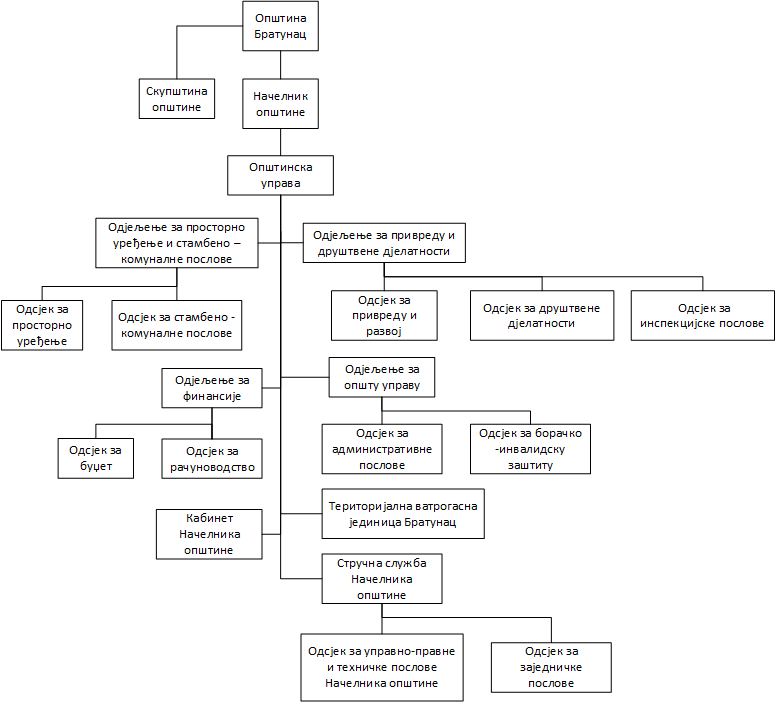 Начелник општине је мушкарац, његов кабинет чине 4 мушкарца и 1 жена. Стручна служба начелника броји 19 чланова од чега је 9 мушкараца и 10 жена.Рад Општине Братунац организован је кроз 4 одјељења и 9 одсјека, а од четири начелника одјељења, две су начелнице (Одјељење за привреду и друштвене дјелатности и Одјељење за финансије) и два начелника (Одјељење за просторно уређење и стамбено-комуналне послове и Одјељење за општу управу). У Скупштини општине Братунац заступљеност жена је испод просјека. Предсједник скупштине општине је мушкарац, потпредсједник скупштине општине је мушкарац, а од 25 одборника-2 су жене што износи 21%.Стручну службу општине чине 4 лица, 1 мушкарац и 3 жене.Табела 5. Заступљеност жена у сталним радним тијелима Скупштине општине БратунацИзвор:Званична страница Општине БратунацУ сталним тијелима Општине Братунац има именовано укупно 49 чланова/чланица од укупног броја именованих чланова само њих  16.33% су жене.Од 11 сталних тијела у њих 9 су мушкарци именовани за предсједнике комисија/одбора/савјета а у само 2 тијела су именоване жене, што значи да су жене подзаступљене на мјестима одлучивања,  јер је њихово учешће у 18.18%.Што се тиче заступљености жена у савјетима мјесних заједница, може се видјети да су жене недовољно заступљене. Од 27 мјесних заједница, чланова је укупно 250, само су62жене, што је 24,8 % чланица, а остало су мушкарци.Од 27 мјесних заједница само 3 жене су изабране за предсједнице мјесних заједница општине Братунац.Заступљеност жена у политичким партијама као и на гласачким листама на изборима је испод 50% и више служи да задовољи законску форму али стварни ангажман жена у политици је доста мањи од ангажмана мушкараца. Број жена које учествују у политичком и јавном живодњу уназад 10 година је у паду, а разлоге за то свакако треба тражити у патријархалном одгоју који је у овом подручју заступљен, као и у потешкоћама да се помири приватни и јавни живот, те схватање да је политика искључиво мушко поље за управљање.Графикон 3. Заступљеност жена у савјетима мјесних заједница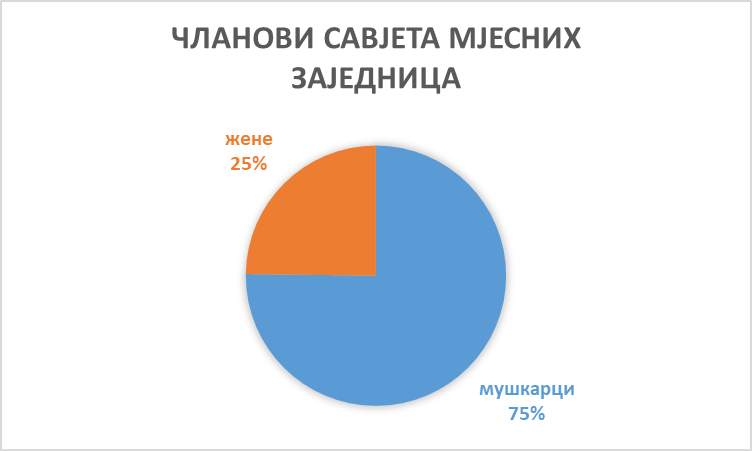 3.5.3 РАД, ЗАПОШЉАВАЊЕ И ПРИСТУП ЕКОНОМСКИМ РЕСУРСИМАПривредне дјелатности на подручју општине Братунац су прије свега: прерађивачка индустрија, пољопривреда, шумарство и риболова, грађевинарство. Дјелатности које имају највећи број регистрованих предузетника на подручју општине Братунац су трговина на велико и на мало, поправка моторних возила и мотоцикала, чак њих 108. Делатности пружања услуга смјештаја, припреме и послуживања хране, хотелијерство и угоститељство са осталим услужним дјелатностима дају нам број од 84 привредна регистрована предузетника. Општа економска ситуација која је посебно неповољна у источном дијелу Републике Српске довела је до негативних трендова у свим аспектима па тако и до пораста незапослености.На подручју општине Братунацсу регистроване324 предузетничке дјелатности, а од тог броја за 108 дјелатности су  носиоци жене, при чему је највише заступљена трговина (55), угоститељство и пружање услуга смјештаја, припреме и послуживања хране (17), остале дјелатности (19) и пољопривреда (3). 216 мушкара је регостровао у бази предузетника а највише се баве прерађивачком индустријом (22), пољопривреда, шумарство и риболов (12), саобраћајем и складиштењем (42) и трговином, поправком моторних возила и мотоцикала (53).Информације, комуникације, финансијске дјелатности, као и образовање, умјетност, забава и рекреација (11) су подзаступљене дјелатности на територији општине Братунац.Графикон 4. Заступљеност жена у предузетничкој дјелатностиИзвор: Јединствени информациони систем за регистрацију привредних субјекатаСитуација је значајно повољнија када су у питању јавна предузећа и јавне установе којима је оснивач општина Братунац, гдје су жене заступљеније од мушкараца, а такође жене су углавном на директорским позицијама у овим институцијама. Према подацима Републичког завода за статистику, публикација Градови и општине Републике Српске, 2021. година, у укупном броју запослених лица са подручја општине Братунац, жене су заступљене око 42% и према подацима види се стагнација броја жена из године у годину, иако оне чине већину становништва ове општине.Табела 6. Структура запослених по полуИзвор: Републички завод за статистику РСПољопривредна производња на подручју општине Братунац је значајан извор прихода за рурално становништво. Носиоци ове производње су породична пољопривредна газдинства, привредна друштва, удружења и предузетници. Према подацима Савјетодавне службе за пољопривреду, на подручју општине Братунац регистровано је 150 породичних пољопривредних газдинстава. 14 жена су носиоци пољопривредних газдинстава.Графикон 5. Заступљеност жена као носилаца породичних пољопривредних газдинставаИзвор: Министартво пољопривреде, шумарства и водопривреде РСПрема подацима Завода за запошљавање, на подручју општине Братунац је на дан 31. децембра 2020. године било регистровано 2.227 активних тражилаца посла, а од тог броја су 1.174 жене или 53%. У табели број 7. се може видјети да су жене више заступљене од мушкараца у скоро свим категоријама незапослених лица. Табела 7. Структура незапослених лица према образовању и полу – активни тражиоци посла за 2019, 2020. и 2021.годинуТабела 8. Број регистрованих незапослених лица према старосној структури за 2019, 2020 и 2021. годинуИзвор: Завод за запошљавање РС, Биро БратунацЗавод за запошљавање Републике Српске сваке године спроводи програме запошљавања и самозапошљавања. Поједини позиви су искључиво намијењени женама и то прије свега маргинализованим групама жена (жене жртве породичног насиља и ратне тортуре, жене у руралним срединама).Према подацима Удружења пензионера Братунац, удружење броји укупно 2.475 пензионера, од тога је 1.172 жене а 1.303 мушкарца. У 2021. години умрла су 142 лица, од тога 61 жена и 81 мушкарац.У Братунцу 2.490 лица остварује право на пензијско-инвалидско осигурање, од чега је 1.244 лица мушког пола, а 413 лица женског пола. Право на старосну пензију имају 1.322 лица, инвалидску пензију њих 335, а 883 лица остварују право на породичну пензију. Просјек исплаћене пензије је 373,03 КМ.3.5.4 ОБРАЗОВАЊЕ, НАУКА, КУЛТУРА И СПОРТНа подручју општине Братунац организовано је предшколско, основно и средње образовање. Носиоци предшколског образовања јеЈЗУ за предшколско васпитање и образовање „Радост“Братунац, чији је оснивач Општина Братунац. Дјечије обданиште „Радост“ основано је и почело са радом 1981.године. Установа се бави васпитањем и образовањем најмлађих. Ради се по програму за предшколско васпитање и образовање Републике Српске.Табела број 9. Предшколско васпитање и образовањеИзвор: Републички завод за статистику РСПримјетан је тренд смањења броја дјеце која похађају ову васпитно-образовну установу.Основно образовање је организовано кроз рад: ЈУ Основна школа „Бранко Радичевић“ а настава се изводи у централној школи и у подручним одјељењима: Красанпоље, Осамско, Полом и Глогова; ЈУ Основна школа „ Вук Караџић“ а настава се изводи у централној школи и подручним одјељењима: Вољавица, Бјеловац, Тегаре, Факовићи, Бљечева и ЈУ Основна школа „Петар Кочић“ а настава се изводи у централној школи и у подручним одјељењима: Коњевић Поље и Побуђе.Носилац средњег образовања је Јавна установа „Средњошколски центар Братунац“. Ученици се образују у сљедећим смјеровима: Машинство и обрада метала, Геодезија и грађевинарство и Електротехника. Центар располаже кабинетима, радионицама за извођење практичне наставе, учионицама, амфитеатром, спортском двораном, библиотеком и канцеларијама. Васпитно образовни процес се одвија у 1 смјени.Број школких установа је 16 и примјетан је тренд смањења броја ученика у основим школама у односу на протекли четворогодишњи период.Табела 10.Основно и средње образовање- почетак школске годинеИзвор: Републички завод за статистику РСНа подручју општине Братунац не постоји гимназија, економска, ни медицинска средња школа, па ђаци исте похађају или на територији Републике Српске или иду у Србију. Универзитет такође не постоији тако да млади након завршеног средњег образовања одлазе на студије у друге градове углавном у Републици Српској и  Србији. Општина Братунац сваке године додјељује стипендије студентима, али мали број свршених студената се враћа у родни град, углавном због немогућности да нађу запослење.Табела 11. Уписани студенти према општини пребивалиштаПодаци Републичког завода за статистику Републике Српске показују такође да је из године у годину мањи број студената који упусују универзитет и стичу високо образовање, а само њих 19 је стекло диплому у току 2020. годинеНајзначајнији објекат намјењен културним дешавањима у Братунцу је Дом културе, чије је опремање у завршној фази, а посједује адекватан простор за биоскопске и позоришне представе, изложбе и сл.У оквиру Дома културе функционише и Народна библиотека са књижним фондом од 33.270 књига, а већ трећу годину за редом не наплаћује чланарине што се показало итекако позитивним у порасту броја читалаца. Простор Библиотеке је савремен и функционалан, тако да у свом саставу посједује и читаоницу у којој се често организују тематске вечери са познатим књижевним ствараоцима.У Братунцу постоји биоскоп, који има 182 сједишта и у биоскопској сали се организују разне приредбе, а један од значајних културних дешавања су свакако „Дани руског филма“ који се организје већ четврту годину за редом. Такође, у оквиру Дома културе дјелује неформално позориште „Милица Топаловић“ које окупља дјецу и младе. Општина Братунац својим бужетом финансијски подржава неколико културно-спортских манифестација које су постале традиционалне, а у чијем организовању активно учествује Народна библиотека:Новогодишњи турнир у малом фудбалу – посљедња седмица децембраДочек Нове године на градском тргуПливање за Богојављенски крст часни - јануарЂурђевдански дани културе и спорта – прва седмица мјесеца мајаМеђународни сајам пољопривреде, прехрамбене индустрије и туризма „ДАНИ МАЛИНЕ“ -  у јунуРегата „ДРИНСКИ СЛАЛОМ“ – прва субота у мјесецу августуШкобаљијада – друга субота у августуМоторијада – трећа субота у августуПрослава Дана општине 25.септембра.Културно умјетничко друштво “Мост” Братунац основано је у јануару 2018. године, а наставља рад Фолклорне секције која је дјеловала при Српском добротворном и културно просвјетном друштву „Свети Василије Велики“ из Братунца. Назив „Мост“ носи симболично по новосаграђеном мосту који спаја Братунац и Љубовију и наш народ са обје обале ријеке Дрине, а и фолклор је мост који спаја и шири нове мостове пријатељства. Учесници су бројних међународних фестивала и смотри фолклора широм Републике Српске, Републике Србије, као и културних и хуманитарних манифестација на којима традиционалним играма и пјесмама представљајуопштину  Братунац.  Добитници смо Повеље општине Братунац, једног од највећих признања, за чување и његовање обичаја и културног наслеђа нашег народа. Кореограф Друштва је Дејан Милисављевић Звечанац познати српски кореограф.На подручју општине Братунац своје активности реализују чланови 30 различитих удружења од којих је само њих 5 удружења жена: УЖ“Природа“ Братунац, Удружење „Форум жена“, УЖ „Маја“ Кравица, УЖ“Јадар“ Коњевић Поље и Удружење жена жртава рата.На подручју општине Братунац дјелује 17 спортских клубова: КК„Братунац“, ФК“Братство“, ФК“Полет“, КК“Милош Делић“, КК“Тигар“, ЖОК, Шаховски клуб, Еко рафтинг клуб“Рајска плажа“, СРД“Дрина“, Боксерски клуб“Кум“, КК“Жеља Ипон“, Брдско-бициклистички клуб, КК“Темпо“, Планинарско друштво“Кик“, СУВ“Обилић“ и Тениски клуб „Братунац“.Извор: званична страница Општине Братунац3.5.5 ЗДРАВЉЕ, ПРЕВЕНЦИЈА И ЗАШТИТАПримарна здравствена заштита становника општине Братунац организована је путем Јавне здравствене установе Дом здравља.Дом здравља Братунац запошљава 64 радника, од тога 49 жене и 15 мушкараца. Рад је организован путем тимова породичне медицине и верификовано је укупно осам тимова.Према подацима Републичког завода за статистику РС у Братунцу има  укупно 12 љекара, од чега 4 љекара опште медицине, 6 специјалиста и 2 стоматолога.Премаподацима ФЗО РС, Филијала Зворник, Пословница Братунац у тимовима породичне медицине са даном 31.12.2021.године регитровано је укупно (осигурана и неосигурана) 14.632 лица, од чега је 7.311 мушкараца и 7.321 жена. Према истом извору на дан 31.12.2021. године пријављено на здравтвено осигурње је укупно 11.009 лица од чега је 5.285 мушкараца и 5.724 жене.Према подацима Дома здравља Братунац регистровано је укупно 14.100 пацијената од чега је осигураних лица 11.049 а лица без осигурања 3.051.Од укупно 11.049 осигураних лица, њих 5.751 је жена и 5.298 мушкараца.Графикон6.Пацијенти са здравтвеним осигурањему Дому здравља БратунацИзвор: Дом здравља БратунацОд 3.051 лице које није имало осигурање, а евидентирано је као пацијент ЈЗУ ДЗ Братунац 1.589 је жена и 1.462 мушкарца.Графикон 7. Пацијети без осигурања евидентирани у Дому здравља БратунацИзвор: Дом здравља БратунацПомоћ за подстицање наталитета износи 12.400 и односи се на помоћи незапосленим родитељима, родитељима за треће и четврто дијете и за трошкове вантјелесне оплодње.3.5.6 СОЦИЈАЛНА ЗАШТИТАСоцијална заштита на подручју општине Братунац организована је путем ЈУ Центар за социјални рад Братунацкоји је уједно носилац свих активности у остваривању права утврђених Законом о социјалној заштити Републике Српске, Породичним законом Републике Српске  и Законом о дјечијој заштити Републике Српске.Према доступним подацима полна структура социјално угрожених категорија приказана је у сљедећој табели.Табела 12. Социјално угрожене категорије, разврстано по полуМалољетна  лицаПунољетна лицаИзвор: Центар за социјални рад БратунацИз напријед наведених података може се закључити да су код пунољетних социјално угрожених лица, особе женског пола натпросјечно заступљене у већини категорија. Нарочито је изражен већи број жена корисница права на његу другог лица, а обзиром на вриједности које владају у нашим породицама, можемо закључити да су неговатељице тих лица (и жена и мушкараца) углавном жене у тим породицама, на шта се такође треба обратити пажња. Насупрот већем броју жена у категорији социјално угрожених лица, примјетан је мањи број жена корисница права на здравствено осигурање, што се може приписати чињеници да су мање информисане за то право, али и мање „одважне“ да то право искористе. Такође, евидентно је да расте број дјеце корисника права на личну инвалиднину. 3.5.7 ТУРИЗАМРијека Дрина формира границу општине Братунац са Србијом (општине Љубовија и Бајина Башта) у дужини од 68км. Сам град је смјештен у пространој долини, окружен ријеком Дрином и шумским богатством. Око обала ријеке налазе се котлинска проширења са обрадивим и насељеним пољима, али и стрме обале клисурастог и кањонског типа, обрасле врбама, тополама и ниским жбуњем.У стара времена ријека Дрина је носила име Дринос, а прије тога Зеленика због њене изузетне зелене боје, па је доласком Турака у ове крајеве добила име Дрина по турској ријечи за ту боју. На овом подручју постоје и некрополе са хумкама и „трагови“  људске дјелатности из римског периода које су, такође, свједоци дуге историје овога краја. Зона средњег Подриња позната је и као област у којој су живјели велики мајстори, градитељи надалеко чувених кућа од дрвета и камена названих-осаћанке.У оквиру планираних активности братуначке Туристичке организације  предвиђен је наставак уређења и обогаћивања садржаја на Рајској плажи уз Дрину, омиљеном излетишту становника више општина средњег Подриња. У плану је постављање нових тушева, изградња мокрог чвора и регулисање паркирања возила на простор код плаже.За промоцију туристичких потенцијала и развој туризма од велике важности је организовање разних манифестација. С тим циљем, осим традиционалног Сајма „Дани малине“, планирано је и организовање вишедневних програма „Љето у Братунцу“, „Зима у Братунцу“ и још неких културних и спортских садржаја и манифестација уз традиционалне „Дринску регату“ и Новогодишњи турнир у малом фудбалу.Такође, последњих година је очишћено и обиљежено неколико пјешачких стаза које повезују различите туристичке дестинације, али и брдско-планински дио општине са њеним ријечним дијелом. Осим тога у оквиру програма женских невладиних организација изграђена је Кућа здравља и традиције која је постала изложбено-продајно мјесто сувенира, ручне радиности и производа насталих кроз агробизнисе и кућне дјелатности. Кућом управља Општа пољопривредна задруга „ЖЕНА“ прва женска задруга у Републици Српској. Табела 13. Доласци и ноћења туристаИзвор: Републички завод за статистику РСТуристичка организација у Братунцу има изазовне и захтјевне планове. Изградњом одређених туристичких капацитета, мора доћи и до развоја туристичке дјелатности и остваривања прихода и од те привредне гране у овој локалној заједници, јер одређени потенцијали већ постоје.3.7 ИДЕНТИФИКОВАНИ ПРОБЛЕМИОпштина има успостављене институционалне механизме за укључивање принципа равноправности полова у процесе доношења одлука, али усљед недовољно изграђених људских капацитета ти механизми се не примјењују у довољној мјери:Заступљеност жена у савјетима мјесних заједница је изузетно мала;Жене су невидљиве и јавном и политичком животи као и на мјестима одлучивања;Закон о равноправности полова се не примјењује или се примјењује форме ради док је стварни утицај жена испод просјека и испод законске границе од 50%;Особе женског пола се ријетко одлучју да покрену сопствени посао – само 33% су носиоци предузетничких дјелатности;Жене су мање формално запослене од мушкараца , те је по подацима Бироа за запошљавање општине Братунац регистровано више активних тражитељица посла у односу на мушкарце; са друге стране жене традиционално више раде „неплаћене“ послове као што је брига о дјеци и старим и изнемоглим лицима и уопште брига о породици; Жене су и даље у великом броју жртве роднозаснованог насиља што се одражава на породицу и на дјецу;Особе женског пола су више заступљене у социјално угроженим категоријама у односу на особе мушког пола;Особе женског пола су подложне дискриминацији усљед традиционланих друштвених образаца (одређени послови или припадност друштвеним скупинама је условљено полом);Туристички потенцијали на територији општине Братунац нису искоришћени, треба радити на категорицазији смјештаја, обзиром да постоје добри услови за развој сеоског туризма као области привреде у којој би жене могле да нађу запослење, односно да стичу доходак; Жене са села су вишестуко маргинализоване што показују податци везани за регистрацију комерцијалних/некомерцијалних газдинстава.3.8 ПРЕПОРУКЕ ПО ОБЛАСТИМАЈавни секторИзградити људске капацитете у циљу боље примјене механизама родне равноправности у процесима доношења одлука;Истражити разлоге мале заступљености жена у савјетима мјесних заједница и предложити мјере за унапређење стања.Изборе у мјесним заједницама проводити у складу са закононском квотом по којој на листама треба да има 50% мање заступљеног пола ( у овом случају жена) Партнерски радити на превенцији и сузбијању насиља нада женама и у породици у складу са потписаним Протоколом који је усклађен са позитивним законским прописима у Републици Српској; Приватни секторПланирати мјере за подстицање развоја женског предузетништва;Планирати мјере за самозапошљавање жена у сектору пољопривреде и туризма са акцентом на сеоски туризам.Сектор цивилног друштваЈачати капацитете организација цивилног друштва путем едукација и пројеката;Подстицати партнерске односе јединице локалне самоуправе са организацијама цивилног друштва.ЦИЉЕВИ И АКТИВНОСТИ ГЕНДЕР АКЦИОНОГ ПЛАНА ОПШТИНЕ ЗА ПЕРИОД  2022-2027. годинаМОНИТОРИНГ И ЕВАЛУАЦИЈА ГЕНДЕР АКЦИОНОГ ПЛАНА ОПШТИНЕОсновни механизам праћења реализације Гендер акционог плана Општине Братунац јесте надзор који спроводи тим за мониторинг који има 3 члана који су чланови Радне групе за израду ЛГАП-а. Задатак тима је да прати активности провођења и прикупљања информација које су потребне за анализу остварених циљева и резултата и осигурање остварења резултата активности наведених у документу. Надзор над реализацијом пратиће се континуирано како би се редовно и систематски достављале информације о провођењу. Поред тога, тим ће Комисији достављати све информације како би Комисијамогла једном годишње информисати Скупштину општине и све кључне актере укључене у имплементацију активности о остварени резултатима те ће предлагати Скупштини општине одговарајуће закључке. Након истека овог ЛГАП-а општине Братунац израдиће се Извјештај о евалуацији са циљем добијања резултата унапређења равноправности полова у свим областима живота, а који ће послужити не само као оцјена стања него и подлога за израду новог ЛГАП-а. Радна група је дужна израдити овај Извјештај и поднијети скупштини на усвајање.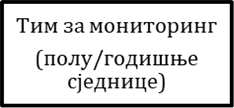 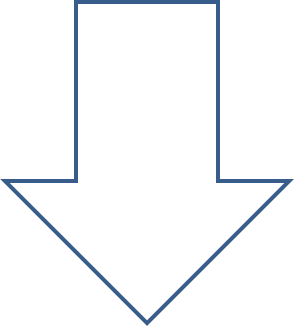 ОСНОВНИ ПОЈМОВИ И ДЕФИНИЦИЈЕ РАВНОПРАВНОСТИ ПОЛОВАДискриминација по основу пола је свако стављање у неповољнији положај било које особе или групе особа засновано на полу због којег се особама  или групи особа отежава или негира признавање, уживање или остваривање људских права или слобода.Директна дискриминација по основу пола постоји када је особа или група особа била третирана, третира се или може бити третирана неповољније у односу на другу особу или групу особа у истој или сличној ситуацији.Индиректна дискриминација по основу пола постоји када привидно неутрална правна норма, критериј или пракса једнака за све је доводила, доводи или би могла довести у неповољнији положај особу или групу особа једног пола у поређењу са особом или групом особа другог пола.Узнемиравање је свако нежељено понашање по основу пола којим се жели повриједити достојанство особе или групе особа и створити застрашујуће, непријатељско, деградирајуће, понижавајуће или увредљиво окружење, или којим се постиже такав учинак.Сексуално узнемиравање је сваки нежељени облик вербалног, невербалног или физичког понашања полне природе којим се жели повриједити достојанство особе или групе особа, или којим се постиже такав учинак, нарочито кад то понашање ствара застрашујуће, непријатељско, деградирајуће, понижавајуће или увредљиво окружење.Насиље по основу пола је свако дјеловање којим се наноси или може бити нанијета физичка, психичка, сексуална или економска штета или патња, као и пријетња таквим дјеловањем које спутава особу или групу особа да ужива у својим људским правима и слободама у јавној и приватној сфери живота.Насиље по основу пола укључује, али се не ограничава, на:насиље које се дешава у породици илидомаћинству;насиље које се дешава у широјзаједници;насиље које почине или толеришу органи власти и други овлаштени органи ипојединци;насиље по основу пола у случају оружанихсукоба.Виктимизација је облик дискриминације који постоји када се особа или група особа доведе у неповољнији положај због: одбијања налога за дискриминаторним поступањем, пријаве дискриминације,свједочењау поступку заштите од дискриминације на основу пола,или ако је на било који други начин особа учествовала у поступку вођеном поводом дискриминације на основу пола.Пол представља биолошке и психолошке карактеристике по којима се разликују особе мушког и женског пола.Гендер/род представља социолошки и културолошки условљену разлику између особа мушког и женског пола и односи се на све улоге и особине које нису условљене или одређене искључиво природним или биолошким факторима, него су прије производ норми, праксе, обичаја и традиције, и кроз вријеме су промјенљиви.Равноправност полова значи да су особе мушког и женског пола једнако присутне у свим подручјима јавног и приватног живота, да имају једнак статус, једнаке могућности за остваривање свих права, као и једнаку корист од остваренихрезултата.Једнак третман свих особа мушког и женског пола подразумијева осигурање одсуства дискриминације по основу пола.Једнаке могућности свих особа безобзирана пол подразумијева одсуство препрека за економско, политичко и друштвено судјеловање по основу пола.Дискриминација у језику постоји када се користи искључиво један граматички род као генерички појам.Институционални механизми за једнакоправност полова представљају тијела која су успостављена од надлежних законодавних, извршних и органа управе свих нивоа власти у Босни и Херцеговини ради провођења Закона о равноправности полова у БиХ, координирања и реализације програмских циљева из Гендеракционог плана Босне и Херцеговине и осигурања провођења међународних стандарда у области равноправности полова.Родно сензитивно или одговорно буџетирање је неопходно средство које подразумијева поштовање начела равноправности полова током припреме буџета, те расподјеле и додјеле финансијских ресурса. Родно буџетирање представља сагледавање јавних политика на свим нивоима буџетског процеса и реструктурирање прихода и расхода како би се узеле у обзир потребе и приоритети различитих група жена и мушкараца имајући у виду њихове различите улоге у породици, економији и друштву. Родно буџетирање укључује два основна корака: родну анализу буџета и њено провођење кроз прерасподјелу буџета. Родном анализом буџета разврставају се трошкови и приходи наспрам њиховог различитог утицаја на жене и мушкарце и тиме се уочавају мјеста гдје су сакупљање и дистрибуција државног новца неправедни.ОБРАЗЛОЖЕЊЕПРАВНИ ОСНОВУ Општини Братунац грађани остварују људска права и слободе, која су им гарантована међународним актима, Уставом и законом, без дискриминације по било којој основи.  Општина обезбјеђује остваривање, заштиту и унапређивање људских права и слобода грађана и индивидуалних и колективних права припадника националних мањина у складу са законом, овим статутом и другим актима органа Општине. Сви грађани могу равноправно учествовати у вршењу јавних послова, у складу са законом. Општина подстиче активности и пружа помоћ удружењима грађана чија је дјелатност од интереса за Општину те у оквиру својих надлежности обезбјеђује, подстиче и унапређује равноправност полова и остваривање једнаких могућности.Правни основ за израду Локалног гендер акционог плана општине Братунац (ЛГАП) садржан је у  члану 39. Закона о локалној самоуправи Републике Српске („Службени гласник РС“, бр. 97/16, 36/19 и 16/21), члану 24. Закона о равноправности полова у БиХ („Службени гласник БиХ“ - пречишћени текст број 32/10), Гендер акционом плану БиХ, члану 15. тачка 15. Статута Општине Братунац („Службени гласник Општине Братунац“, број 10/2017), те Рјешењу о именовању чланова Радне групе за израду “Локалног гендер акционог плана (ЛГАП-а)“ на подручју општине Братунац, број 02-020-121/22 од 11.03.2022. године. Радна група у току израде овог документа координисала је свој рад и израду документа са Начелником општине и Предсједником Скупштине општине Братунац.Акциони план је израђен у сарадњи са Гендер центром-Центром за једнакост и равноправност половаРепублике Српске, као стручном службом Владе Републике Српске, а који је финансијски подржан кроз пројекат „Стварање повољнијег окружења за цивилно друштво- EMBRACE“ који финансира Влада Краљевине Норвешке, а имплементира кроз Развојни програм Уједињених нација (UNDP) у БиХ, а на иницијативу Удружења жена „Природа“ Братунац и Удружењажена  „Маја“ Кравица. ЛГАП је резултат израђених препорука на основу анализе стања општине Братунац који чине саставни дио ЛГАП-а а цијели процес израде документа је подржан кроз пројекат „Локални Гендер Акциони план- предуслов остваривања родне равноправности“.РАЗЛОЗИ ДОНОШЕЊА ГЕНДЕР АКЦИОНОГ ПЛАНА ОПШТИНЕИзрада документа под називом „Гендер акциони план Општине Братунац за период 2022-2027. године“, је утврђена у члану 24. Закона о равноправности полова у БиХ- пречишћен текст („Службени гласник БиХ“, број 32/10), те је потврђена у свакој области Гендер акционог плана БиХ према којем су у свакој области носиоци одговорности и јединице локалне самоуправе.  Према члану 24. Закона о равноправности полова у БиХ обавеза сваког нивоа власти се састоји од сљедећих сегмената:анализе стања полова у одређеној области; имплементације донесених државних политика кроз акционе планове за равноправност полова и мјера за отклањање уочених неравноправности полова у одређеним областима. Гендер акциони планови на нивоу јединица локалне самоуправе су стога најефикаснији начин провођења ове обавезе. Обрађивач:	                               Предлагач:Радна група за израду Локалног 			НАЧЕЛНИК ОПШТИНЕгендер акционог плана 	(ЛГАП)ПолПолмушкарацаженаукупноУкупно по полуУкупно по полу9210944118651Године0-4480408888Године5-9495495990Године10-14450411861Године15-195985391137Године20-246345331167Године25-297537021455Године30-348236921515Године35-397386221360Године40-446466541300Године45-496716501321Године50-547578261583Године55-597407751515Године60-645597211280Године65-69339450789Године70-74243384627Године75-79167354521Године80-8480169249Године85 и више375693ПолУкупноНикад ожењен/удатаОжењен/
удатаРазведен/
разведенаУдовац/
удовицаУ15912425891014372116У100%26,76%57,19%2,75%13,29% Републички просјек Републички просјек26,8%57,3%3,6%12,3%М778526654580192348М100%34,23%58,83%2,46%4.47% Републички просјек Републички просјек33,0%58,7%3,4%4,9%Ж8127159345212451768Ж100%19,6%55,62%3,1%21,75% Републички просјек Републички просјек21,0%56,0%3,8%19,2%ДомаћинстваДомаћинстваДомаћинстваСтановништвоСтановништвоСтановништвоГустина насељености по км 2Густина насељености по км 2Густина насељености по км 21981.г1991. г2013.г1981.г1991. г2013.г1981.г1991. г2013.г6.3147.91915.99830.33333.57520.340103,511469,4ГодинаБрој пријављених случајеваПол извршиоцаПол извршиоцаЖртве насиљаЖртве насиљаЖртве насиљаЖртве насиља друга лица(пунољетна дјеца, родитељи, други сродници)ГодинаБрој пријављених случајеваПол извршиоцаПол извршиоцаМушкарциЖенеМалољетна дјецаЖртве насиља друга лица(пунољетна дјеца, родитељи, други сродници)ГодинаБрој пријављених случајеваMЖМушкарциЖенеМалољетна дјецаЖртве насиља друга лица(пунољетна дјеца, родитељи, други сродници)2019.15122213/32020.25242322122021.2525/223/3НазивУкупан број члановаБрој чланова женаПредсједник комисије/одбора/савјетаПредсједник комисије/одбора/савјетаНазивУкупан број члановаБрој чланова женамушкарацженаКомисија за награде и признања311Комисија за вјерска питања301Комисија за младе511Комисија за равноправност полова531Комисија за етички кодекс511Комисија за стратешко планирање501Надзорни одбор Општине Братунац521Одбор за друштвени надзор, представке и заштиту лјудских права501Одбор за мјесне заједнице, међуопштинску, регионалну и међународну сарадњу501Савјет за спорт и културу501Савјет за заштиту околине, културног и пророднох насљеђа301Укупно чланова/чланица49892Пол2016.2017.2018.2019.2020.Свега1.9202.0302.0502.0542.069Мушки1.0851.1771.1861.1741.195Женски835853864880874% жена44%42%42%43%42%Степен стручног образ.Степен стручног образ.31.12.201931.12.201931.12.202031.12.202031.12.202131.12.2021Степен стручног образ.Степен стручног образ.укупноженаукупноженаукупноженаНКНК662347762394686367ПК/НССПК/НСС514141313730КВКВ521204612222547210СССССС603400662440571387ВКВВКВ162122112ВШСВШС1892010148ВСС-180ВСС-180169158123ВСС-240ВСС-24010772916010970ВСС-300 (мастери)ВСС-300 (мастери)1811127169Магистри стари програмМагистри стари програм000010ВСС-360ВСС-360000000Доктори наукаДоктори наука000000УКУПНО:УКУПНО:201210952227117420041086Старосна добСтаросна доб31.12.201931.12.201931.12.202031.12.202031.12.202131.12.202115 - 1815 - 1833113318 - 2018 - 2042425050393920 - 2420 - 24177177131131969624 - 2724 - 2712012012712711311327 - 3027 - 3014514513413411011030 - 3530 - 3520920921621619719735 - 4035 - 4026926930030024124140 - 4540 - 4528428431031027927945 - 5045 - 5023823830130129029050 - 5550 - 5520620626326324724755 - 6055 - 6018718724524524624660 - 6560 - 65133133149149143143УКУПНО:УКУПНО:201220122227222720042004Школска годинаБр. предшколских установаБр. васпитних групадјечацидјевојчицеукупно2016/2017144151922017/2018133446802018/2019144538832019/202014484088Основне школеОсновне школеОсновне школеОсновне школеСредњошколски центар Средњошколски центар Средњошколски центар ученициученициученицинаставно особљеученициученицинаставно особљеукупноI-VVI-IXнаставно особљеброј одјељењаукупно учениканаставно особље132373259112824372361315729586133184963612816875941371839938119165553613419420432016/20172022017/20181912018/20191622019/2020148ГодинаДјеца без родитељског старањаДјеца без родитељског старањаДјеца без родитељског старањаДјеца са сметњама у развоју  код којих  је извршена процјена потреба и усмјеравњеДјеца са сметњама у развоју  код којих  је извршена процјена потреба и усмјеравњеДјеца са сметњама у развоју  код којих  је извршена процјена потреба и усмјеравњеДјеца која су корисници права на додатак за помоћ и његу другог лицаДјеца која су корисници права на додатак за помоћ и његу другог лицаДјеца која су корисници права на додатак за помоћ и његу другог лицаДјеца чији је развој ометен породичним приликамаДјеца чији је развој ометен породичним приликамаДјеца чији је развој ометен породичним приликамаВаспитно занемарена и запуштена дјецаВаспитно занемарена и запуштена дјецаВаспитно занемарена и запуштена дјецаГодинаМЖ∑МЖ∑МЖ∑МЖ∑МЖ∑2019.63928101717341829472352020.4482016362016362128492352021.448201838202040201838224ГодинаДјеца корисници права на смјештај у установу соц. заштитеДјеца корисници права на смјештај у установу соц. заштитеДјеца корисници права на смјештај у установу соц. заштитеДјеца  смјештена у сродничке породицеДјеца  смјештена у сродничке породицеДјеца  смјештена у сродничке породицеДјеца корисници права на новчану помоћДјеца корисници права на новчану помоћДјеца корисници права на новчану помоћДјеца кор. права на подршку у изједн. могућн.  дјеце и омлад. са сметњама у развојуДјеца кор. права на подршку у изједн. могућн.  дјеце и омлад. са сметњама у развојуДјеца кор. права на подршку у изједн. могућн.  дјеце и омлад. са сметњама у развојуДјеца корисници права на личну инвалиднинуДјеца корисници права на личну инвалиднинуДјеца корисници права на личну инвалиднинуГодинаМЖ∑МЖ∑МЖ∑МЖ∑МЖ∑2019.1163977141188162020.1144844111712292021.114487411383876ГодинаКорисници права на новчану помоћКорисници права на новчану помоћКорисници права на новчану помоћКорисници права на додатак за помоћ и његу другог лицаКорисници права на додатак за помоћ и његу другог лицаКорисници права на додатак за помоћ и његу другог лицаКорисници права на подршку у изједн. могућн. дјеце и омлад. са сметњама у развојуКорисници права на подршку у изједн. могућн. дјеце и омлад. са сметњама у развојуКорисници права на подршку у изједн. могућн. дјеце и омлад. са сметњама у развојуКорисници права на смјештај у установу социјалне заштитеКорисници права на смјештај у установу социјалне заштитеКорисници права на смјештај у установу социјалне заштитеКорисници права на смјештај у хранитељску породицуКорисници права на смјештај у хранитељску породицуКорисници права на смјештај у хранитељску породицуГодинаМЖ∑МЖ∑МЖ∑МЖ∑МЖ∑2019.34266020724144822549/2020.37236022525247711538/2021.382361229256485538/ГодинаКорисници права на једнократну новчану помоћКорисници права на једнократну новчану помоћКорисници права на једнократну новчану помоћКорисници права на личну инвалиднинуКорисници права на личну инвалиднинуКорисници права на личну инвалиднинуКорисници права на здравствено осигурањеКорисници права на здравствено осигурањеКорисници права на здравствено осигурањеКорисници са сметњама у развоју код којих је изврш. процјена потреба и усмјеравње (због  болести која је наступ. прије 18 год.  живота)Корисници са сметњама у развоју код којих је изврш. процјена потреба и усмјеравње (због  болести која је наступ. прије 18 год.  живота)Корисници са сметњама у развоју код којих је изврш. процјена потреба и усмјеравње (због  болести која је наступ. прије 18 год.  живота)ГодинаМЖ∑МЖ∑МЖ∑МЖ∑2019.3439731422363120511417312020.4032722025453020502834622021.282957161228291948262147ДоласциДоласциДоласциНоћењаНоћењаНоћењаукупнодомаћи туристистрани туристиукупнодомаћи туристистрани туристиГодина 201795995901632163202018598598091091002019000000202042341945895854ЦИЉ: Унапређење стања равноправности полова на подручју општине БратунацЦИЉ: Унапређење стања равноправности полова на подручју општине БратунацЦИЉ: Унапређење стања равноправности полова на подручју општине БратунацЦИЉ: Унапређење стања равноправности полова на подручју општине БратунацЦИЉ: Унапређење стања равноправности полова на подручју општине БратунацЦИЉ: Унапређење стања равноправности полова на подручју општине БратунацСредњорочни циљ 1:Подизaње институционалних капацитета локалне самоуправе за увођење принципа РПСредњорочни циљ 1:Подизaње институционалних капацитета локалне самоуправе за увођење принципа РПСредњорочни циљ 1:Подизaње институционалних капацитета локалне самоуправе за увођење принципа РПСредњорочни циљ 1:Подизaње институционалних капацитета локалне самоуправе за увођење принципа РПСредњорочни циљ 1:Подизaње институционалних капацитета локалне самоуправе за увођење принципа РПСредњорочни циљ 1:Подизaње институционалних капацитета локалне самоуправе за увођење принципа РПОчекивани резултатАктивностНосилац одговорностиПоказатељ напретка у односу на почетно стањеРокИзнос и извор финансирањаУнапријеђени капацитети комисија и служби за дјеловање у области равноправности половаОрганизовање обука на тему равноправности полова и забране дискриминације на основу полаКомисија за равноправност половаБрој обукаБрој учесникаСтепен стеченог знања2022-2027Локални буџет Пројектна средстваУнапријеђени капацитети комисија и служби за дјеловање у области равноправности половаУвођење принципа равноправности полова у скупштински материјал  или тематска сједница Предсједник скупштинеСтручна служба скупштинеКомисија за равноправност половаУпућена Иницијатива за увођење принципа равноправности полова у план и програм рада Скупштине 2023-2027Унапријеђени капацитети комисија и служби за дјеловање у области равноправности половаИницијатива за усвајање Одлуке о равноправности полова у Општини БратунацКабинет начелникаКомисија за равноправност половаИзрађена и усвојена Одлука о равноправности полова Општине Братунац2023Проведене секторске анализе за унапређење равноправности полова у приоритетним областимаИзрада индикатора за праћење стања равноправности половаИзрада секторских анализаОпштинске службе Број и врста индикатораБрој и врста података разврстаних по полуБрој израђених анализа2022-2027Измјењен  Правилник о систематизацији Упућена Иницијатива за измјену правилника о организацији и систематизацији радних мјестаКабинет начелникаСтручна службаУсвојена измјена Правилника и дефинисан опис радног мјестаИменовање или придруживање реферата за равноправност полова службенику/службеници2023Усклађена Стратегија за развој општине Братунац са ЛГАП-омПредстављање ЛГАП ОБ НачелникКомисија за стратешко планирањеРГ за израду ЛГАП Представљен ЛГАП са аспекта анализе стања у Општини Братунац Чланови комисије за стратешко планирање схватили значај ЛГАП-а Прихваћена  иницијатива за усклађивањеСтратегије развоја општине са ЛГАП-ом2022Буџет општинеДонаторска средстваБуџет Општине усклађен са принципима РОБОрганизовање напредне обуке за увођење РОБСлужбеници за планирање годишњих буџетаОдјељење за финансијеБрој обукаБрој учесника обукаБрој донесених и усвојених РОБ2023-2027Донаторска средства Буџет општинеСредњорочнициљ 2:Унапредјење положаја жена и мушкараца кроз доношење и промоцију родно одговорних политикаСредњорочнициљ 2:Унапредјење положаја жена и мушкараца кроз доношење и промоцију родно одговорних политикаСредњорочнициљ 2:Унапредјење положаја жена и мушкараца кроз доношење и промоцију родно одговорних политикаСредњорочнициљ 2:Унапредјење положаја жена и мушкараца кроз доношење и промоцију родно одговорних политикаСредњорочнициљ 2:Унапредјење положаја жена и мушкараца кроз доношење и промоцију родно одговорних политикаСредњорочнициљ 2:Унапредјење положаја жена и мушкараца кроз доношење и промоцију родно одговорних политикаОчекивани резултатАктивностНосилац одговорностиПоказатељ напретка у односу на почетно стањеРокИзнос и извор финансирањаУнапређен положај жена и мушкараца на тржишту рада са акцентом на маргинализоване групе (жене на селу, жене жртве насиља, жене жртве рата, особе са инвалидитетом...)Креирање програма подршке незапосленим женама и мушкарцимаОдјељење за привредуЗЗЗ РС - Биро БратунацБрој програма подршке за незапослене Број запослених на основу кеираних програма подршке2022-2027Буџет општинеДонаторска средства МРБИЗУнапређена предузетничка дјелатност у складу са принципима за равноправност половаОрганизовање обуке за предузетнице за унапређење предузетничке дјелатностиОдјељење за привреду и друштвене дјелатностиБрој жена које су прошле обукеБрој израђенх бизнис плановаСтечена знања за израду пројектних приједлогаБрој покренутих бизниса2022 2027Буџет општинеДонаторска средстваМРБИЗМППУнапређена предузетничка дјелатност у складу са принципима за равноправност половаПромоција социјалног предузетништва на територији општине БратунацОдјељење за привреду и друштвене дјелатностиБрој реализованих кампања Број округлих столоваБрој учесника 2022-2027Буџет општине,Надлежна министарстваДонаторска средстваУнапређена предузетничка дјелатност у складу са принципима за равноправност половаУвођење посебних специјалних мјера за жене предузетнице/Критерији за додјелу средставаОдјељење за привреду и друштвене дјелатностиОдјељење за финансијеБрој родно одговорних критерија којима се дефинише позитивна дискриминацијаВисина издвојених средстава 2022-2027Унапређена предузетничка дјелатност у складу са принципима за равноправност половаСтручна и савјетодавна подршка за коришћење туристичких потенцијала и обезбјеђивање средстава за бављење сеоским туризмомОдјељење за привреду и друштвене дјелатностиТуристичка организација ОББрој жена које су покренуле дјелатностБрој расписаних јавних позива ЛС Број средстава која су додијељени као подстицаји2022-2027Буџет општине Министарство трговине и туризмаДонаторска средстваУнапређен положајжена на селуПружање савјетодавне подршкеженама које се баве пољопривредном производњомСавјетодавна служба за пружање стручне подршке МПШВДОО МалинаБрој савјетодавних састанакаБрој жена којима је пружена подршка2022-2027Унапређен положајжена на селуОрганизовање едукација за аплицирање на подстицаје код надлежних министарстваОдјељење за привреду и друштвене дјелатности/Реферат за пољопривредуСавејтодавна служба за пружање стручне подршке МПШВБрој едукацијаБрој учесника едукацијаБрој жена које су аплицирале на подстицајеБрој додијељених подстицаја2022-2027Унапређен положајжена на селуИзрада Правилника о подстицајима у пољопривреди са родно одговорним критеријима и мјерама позитивне дискриминацијеОдјељење за привреду и друштвене дјелатности/Реферат за пољопривредуОдјељење за финансијеСавејтодавна служба за пружање стручне подршке МПШВИзрађен и усвојен Правилник усклађен са стандардима за равноправност половаИздвојена намјенска средства2022-2023Унапређен положајжена на селуОрганизовање сајмова и учешће на сајмовима по позиву Локална самоуправаТуристичка организација РС и ОББој организованих сајмоваБрој излагачаБрој учесника сајмова2022-2027Буџет општинеУнапређен мултисекториски одговор на родно засновано насиље Организовање едукације образовног кадра и ученика о превенцији насиљаПотписници Протокола о поступању у случајевима насиља Број упућених иницијатива за увођење едукације о РП у школеБрој одржаних састанака са руководиоцимаБрој одржаних едукацијаБрој наставника који су учествовали на едукацијамаБрој ученика који су учествовали на едукацијама2023-2027Донаторска средства Унапређен мултисекториски одговор на родно засновано насиље Организовање едукације потписника Протокола за поступање у слуцајевима насиља у породици и насиља над женамаПотписници Протокола о поступању у случајевима насиљаБрој одржаних едукацијаБрој учесникаСтепен унапређеног стеченог знања2023-2027Донаторска средстваБуџет општинеУнапређен мултисекториски одговор на родно засновано насиље Промоција механизама заштите кроз медије и на теренуПорписници Протокола о поступању у случајевима насиљаБрој реализованих кампања Број медијских обајава2022-2027Унапређен мултисекториски одговор на родно засновано насиље Обезбјеђивање стамбене јединице за жртве роднозаснованог насиљаКомисија за равноправност половаПотписници протоколау случајевима насиљаСтручни тим за сузбијање насиљаБрој одржаних састанакаБрој учесникаУпућена иницијатива2022-2027Буџет општинеУнапређен мултисекториски одговор на родно засновано насиље Пружање психосоцијалне подршке субјектима заштите, жтрвама, члановима породице жтрвама, починиоцимаПотписници Протоколау случајевима насиљаЦентар за ментално здрављеДом здравља БратунацБрој пружених услугаБрој професионалаца који су иницирали потребу за савјетовањем2022-2027Буџетска и донаторска средстваУнапређен мултисекториски одговор на родно засновано насиље Редовно прикупљање података о распрострањености насиља над женама и насиља у породициСубјекти заштитеПотписници протоколау случајевима насиљаБрој и врста прикупљених податакаБрој израђених и усвојених извјештајаБрој учесника на састанцима 2022-2027Осигурана равноправна заступљеност полова на мјестима одлучивања, комисијама, одборима, радним тијелима и тдИзрада Анализе узрока подзаступљености жена на мјестима одлучивањаЛокална самоуправаБрој жена на мјестима одлучивањаБрој жена у Савјетима мјесних заједницаИзрађења анализа и препоруке за унапређење положаја жена на мјестима одлучивања 2023-2027Осигурана равноправна заступљеност полова на мјестима одлучивања, комисијама, одборима, радним тијелима и тдМапирање стања и приоритета у мјесним заједницама кроз активно укључивање жена у израду анализе и доношење АП развоја мјесних заједницаМјесне заједнице општине БратунацБрој сазиваних зборова са активним учешћем жена Партиципативно одређени приоритети по мјесним заједницама2022-2027Буџет општинеДонаторска средстваОсигурана равноправна заступљеност полова на мјестима одлучивања, комисијама, одборима, радним тијелима и тдПромоцијакандидаткиња током  изборних процесаКомисија за равноправност половаОбезбјеђена средства за промоцију кандидаткињаБрој кампања кроз активно укључивање медија2022-2027Промовисане превентивне мјере и законски прописи у вези са заштитом здравља са акцентом на репродуктивно здравље женаПромоција превентивних мјера заштите здравља становништваЛокална самоуправаДом здрављаЦентар за ментално здрављеБрој покренутих иницијативаБрој одржаних промо капмања2022-2027Промовисане превентивне мјере и законски прописи у вези са заштитом здравља са акцентом на репродуктивно здравље женаПромоција значаја ХПВ вакцине као неопходме мјере за заштиту здравља жена у циљу спречавања обољевања жена од рака грлића материцеДом здравља БратунацЛокална самоуправаБрој промотивних кампањаБрој теренских посјетаУпућена информација о потреби и могућности вакцинације2022-2027Промовисане превентивне мјере и законски прописи у вези са заштитом здравља са акцентом на репродуктивно здравље женаРедовни мамографски прегледи за жене изнад 40 година и жене у ризику од обољевањаДом здрављаЛокална самоуправаБрој промотивних капмања о могућности прегледа и мамо скенаБрој жена које су дошле на преглед2022-2027Буџет општинеДонаторска средстваУнапријеђена мјера за спровођење пронаталитетне политике на локалном нивоуУсвојен Правилник са мјерама позитивне дискриминацијеЛокална самоуправаПрикупљени подаци на локалном нивоуПокренута иницијатива за измјену Правиника кроз дефинисање нових мјера за субвенционисање 3. и 4. дјететаБрој мајки које су оствариле право Број дјеце Висина средстава2022-2027Буџет општинеУведени принципи равноправности полова у област спорта и културеУсвојени Китерији за додјелу средстава са мјерама позитивне дискриминације у спортуЛокална самопураваКомисија за спортУпућена иницијатива за измјену ПравилникаБрој одржаних састанакаИзрађен и усвојен Правилник 2022-2027Буџет општинеУведени принципи равноправности полова у област спорта и културеОрганизација културних догађаја на територији општине Братунац са акцентом на рурална подручја и укључивање омладине и жена у културна дешавањаЛокална самоуправаТуристицка организацијаКУД МостДом културеБрој организованих догађајаБрој учесника2022-2027Буџет општинеДонатрска средстваСредњорочни циљ 3:Промоција равноправности полова и сарадња са другим актерима Средњорочни циљ 3:Промоција равноправности полова и сарадња са другим актерима Средњорочни циљ 3:Промоција равноправности полова и сарадња са другим актерима Средњорочни циљ 3:Промоција равноправности полова и сарадња са другим актерима Средњорочни циљ 3:Промоција равноправности полова и сарадња са другим актерима Средњорочни циљ 3:Промоција равноправности полова и сарадња са другим актерима Очекивани резултатАктивностНосилац одговорностиПоказатељ напретка у односу на почетно стањеРокИзнос и извор финансирања3.1. Подигнута свијест јавности о равноправности половаИзрађен Програм обиљежавања дана од значаја за РП (Међународни Дан жена, Седмица равноправности полова, Кампања Бирај равноправно, Међународни дан жена на селу, Међународни дан мушкараца, 16 дана активизма, Међународни дан Људских права итд)Комисија за равноправност полова Кабинет начелника НВОБрој проведених кампања и обиљежених међународних данаБрој реализованих активностиБрој догађајаБрој учесника2022-2027Буџет општинеДонаторска средства3.1. Подигнута свијест јавности о равноправности половаЈачање сарадње са медијима (укључујући пласирање порука и промоцију кроз медијске садржаје као и путем портала и друштвених мрежа)Локална заједница/ПР службаНВОМедијиБрој обајава на сајту општинеБрој медијских објаваБрој учешћа на ТВ и радио станицамаБрој објава на друштвеним мрезама2022-2027